إقرارأقر أنا / ......................................................................................................                                                                             الأب   			  الأم                                                                                                                         ولى أمر الطالب : ..............................................................................أن أحترم خلال فترة دراسة نجلى:الإجراءات و اللوائح الخاصة بالمدرسة و التي قد تم التعرف عليها، بالإضافة إلى النتيجة الدراسية السنوية والتي تحدد أيام الدراسة لنجلى.مواعيد دفع أقساط مصروفات التسجيل، المصروفات الدراسية و المصروفات الملحقة.الإجراءات الخاصة بالتسجيل، الالتحاق، النجاح، الرسوب، التوجيه و إعادة التوجيه.و أتعهد بإمداد المدرسة بالأوراق و المستندات اللازمة للتسجيل.(اختار الخانة التي تناسبك)أسمح للمدرسة بإعطاء أرقام تليفوناتي إلى:□ أعضاء مجلس الآباء□ أولياء أمور فصل نجلى حق التصوير: (حق التصوير هو ليس حق بالقانون و لكنه ينبعث من حق احترام الحياة الخاصة)يمكن لنجلى أن يتم أخذ صور له سواء فيديو أو فوتوغرافيا بمفرده أو مع مجموعه في المناسبات المختلفة: المسابقات الرياضية، الرحلات المدرسية... إلخ، و ذلك للاستخدام الداخلي بالمدرسة (بالفصل، للعرض و النشر على الموقع الالكتروني للمدرسة...). و يمكن أيضاً استخدام هذه الصور بالصحافة سواء كانت مكتوبة، مسموعة أو مرئية.□ الموافقة                                             □عدم الموافقة* مع العلم أن موافقتكم علي ذلك تكون مرتبطة بدوام وجود الطالب بالمدرسةالقاهرة، في ................................................................تمت القراءة و الموافقةالتوقيعENGAGEMENT PARENTALEJe soussigné(e) ……………………………………………………………. Père   			  Mère Représentant légal de l’élève :Nom ………………………………………. Prénom…………………………M’engage à respecter, durant la scolarité de mon enfant,LES PROCEDURES ET REGLEMENTS DE L’ETABLISSEMENT DONT J’AI PRIS CONNAISSANCE, LE CALENDRIER SCOLAIRE ANNUEL FIXANT LES JOURS DE SCOLARISATION DE MON ENFANT.LES ECHEANCES DE PAIEMENT DES DROITS D’INSCRIPTION, DES FRAIS DE SCOLARITE ET FRAIS ANNEXES.LES PROCEDURES D’INSCRIPTION, D’ADMISSION, DE PASSAGE DE CLASSE, DE REDOUBLEMENT, D’ORIENTATION ET REORIENTATION.M’engage à fournir à l’établissement tous les documents nécessaires à l’inscription.(Cocher les cases de votre choix)J’autorise l’établissement à : Communiquer mes coordonnées:□ Aux délégués des parents d’élèves             □ Aux parents de la classe de mon enfantLe droit à l'image: [Le droit à l’image n’est pas un droit consacré par la loi elle-même, il découle du droit au respect de la vie privée.]Mon  enfant pourra, à l'occasion de manifestations sportives, de séjours ou de sorties scolaires (etc...) être pris en photo, filmé, seul ou en groupe à des fins d'usage interne par l'établissement (exploitation en classe, publication au niveau du site internet du collège...), d'utilisation par la presse, écrite ou audiovisuelle.□ Donner mon accord                                                         □ Ne pas donner mon accordLe Caire, le……………………………….Porter à la main la mention : « lu et approuvé »Signature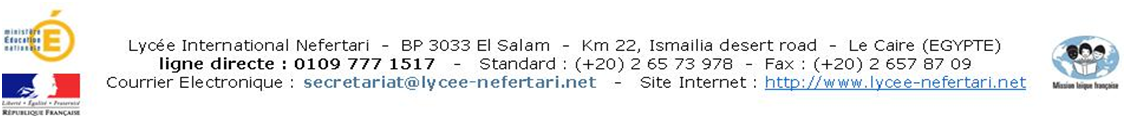 